TURKJØRING MED D/S PRØVEN I 2019VED GRENSEBRUA KORNSJØ / DALS HØGEN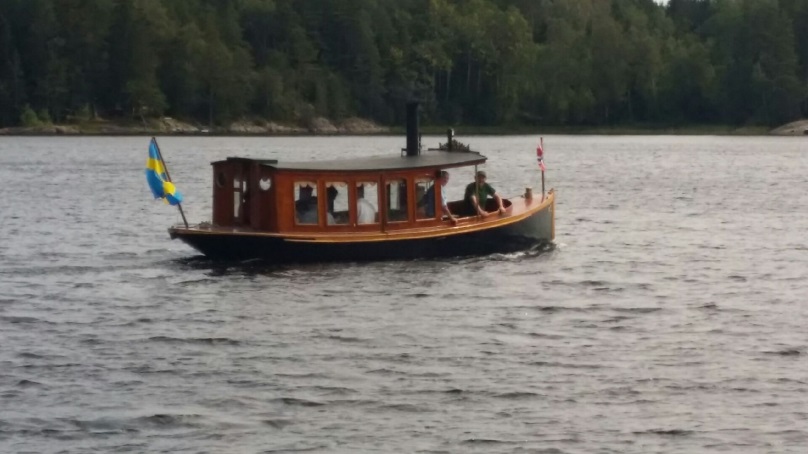 KORNSJØ DAMPSKIPSSELSKAP SA /  PRØVENS VENNER TILBYR:RUTETURER: Lørdag og søndag f.o.m. uke 25  t.o.m. uke 34		 Avgang fra dampskipsbrygga kl. 12.00, varighet 1 time		  Plass bør forhåndsbestilles, tlf. (+47) 977 40 183		 Pris: Voksen kr. 100,- Barn 7 – 16 år kr. 50.- under 7 år gratis		 Båten tar maks. 10 passasjererCHARTERTURER:  Vi kjører charterturer på Kornsjøen fra mai til september.Tur må bestilles senest kl. 18.00 dagen før reisen, pris kr. 1000.- pr. time Vi kan i tillegg tilby  to timers tur til stedet hvor farmen og kjendisfarmen ble innspilt (Finnsvika). For turavtale og nærmere opplysninger: Tlf. ( +47 ) 977 40 183Vi har VIPS nr. 520302Kombiner gjerne båtturen med et måltid i GrensestuaBesøk oss på kornsjo.no          Følg oss på facebookVELKOMMEN TIL EN UFORGLEMMELIG TUR PÅ DEN VAKRE KORNSJØEN!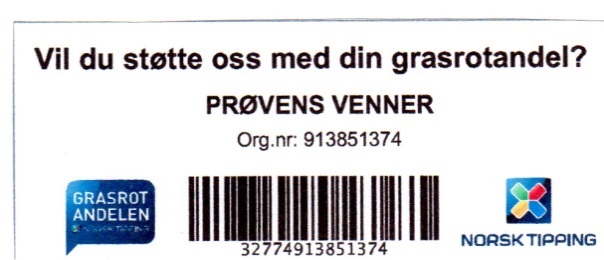 